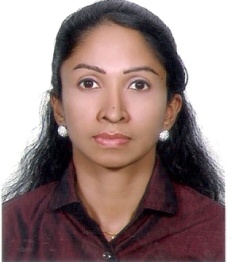 SHABNA Shabna.323086@2freemail.com Professional ProfileDubai Municipality Approved Civil Engineer for G+1 (Building Contracting)Over  10 years working experience in UAE and 3 years in IndiaCompetent Civil Engineer working for authority related Submissions, Inspections & co -ordination under Dubai Municipality and PCFC Trakhees.Contractor Modification Submissions to authorities Major involvement in Consultant Submissions under PCFC Trakhees with EHS & Civil Engineering DeptAble to handle authority submissions including Dubai Civil Defense, Dubai Municipality submissions in Building Permits & Building Control system, Etisalat , DEWA, RTA servicesInspections related to Structural Steel Checking, Site Concrete Lab, project related & Building completions Experienced in Buildings, Industrial ware houses, Mezzanine Structures, Interior fit out works and RackingObjectiveWillingness to work within a team oriented environment to contribute to the best of my abilities in Contracting & Consultancy services.Professional Information Civil Engineer in charge for Submissions to Authorities Conducting Site inspectionsProject Related Co ordination with Consultant and site Engineers Monitoring Subcontractor works and related documentationsBenaa Emirates Contractors LLC , Dubai, U.A.E ( April 2016 – Till Date)Freeman Contracting LLC , Dubai, U.A.E ( May 2011 – April 2016)Maxicare Building Cont. Dubai, U.A.E (May,2010 – Jan,2011) Al Anwar Cont. Co. Ajman, U.A.E (Sep, 2007 – May, 2010) Bheven Const. LLC, Dubai, UAE (June,2004 – Sep,2005) Pentark Builders & Developers, Thrissur, Kerala, India (March,2003 –June,2004) Anil Menon Associates, Thrissur, Kerala, India( Oct,2001 – Feb,2003) Additional QualificationG+1 (Building Contracting) Dubai Municipality – 74820Affiliated Member (Society of Engineers–UAE) – 17536Trakhees Accreditation – Blue – 2968 ( Submissions )Trakhees Accreditation – Green – 2968 ( Structural Inspections )Trakhees Accreditation – MSAP – 1312 ( COC inspections )Delegated Card, Dubai Civil Defense – 19637Educational Qualification Bachelor of Technology (B–Tech) in Civil Engineering from College Of Engineering,  Thiruvananthapuram, Kerala, India (Graduated from Kerala University, India) 2001 October. Key Skills AutoCAD 2000 Well versed in MS Office packages PG Diploma in Computer Applications Personality Traits Possess strong analytical and negotiating skills. Capable of quickly learning applying complex concepts. Ability to prioritize among several time sensitive projects. Good judgment and ability to build a professional relationship. Ability to work in a fast paced team oriented environment. Enthusiastic team player with a drive to excel.Personal DetailsDOB:   29.08.1979 Nationality:   INDIAN Marital status:   Married Visa status:   Civil Engineer U.A.E Driving License:   Yes